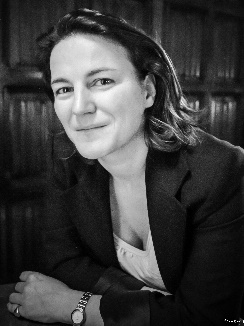 Née à Paris, Blandine commence sa formation musicale dans son enfance en apprenant le piano. En 2001 elle s’installe à Londres et chante dans un chœur de femmes (l’Ensemble Vocal Français) pendant quelques années, ce qui lui donne l’opportunité d’interpréter des grandes œuvres du répertoire choral et elle développe rapidement un intérêt pour la direction de chœur. Elle fait partie des membres fondateurs de l’Ensemble Vocal de Notre Dame de France, dont elle prend la direction en 2002. En 2010, elle fonde Le Chœur de Chambre et Orchestre Les Fauristes, dont le premier concert sera le Requiem de Fauré en Avril 2011 au profit d’associations caritatives. Depuis elle a dirigé le chœur et orchestre à Londres (Notre Dame de France, Westminster Cathedral, St Patrick’s Church Soho, St Paul’s Knightsbridge, St Saviour’s Pimlico et à l’église Protestante Francaise de Londres), à Quarr Abbey sur l’Isle of Wight, et en France (Basilique Sainte Clotilde, Temple du St Esprit à Paris, église Notre-Dame de Niort).En parallèle de son activité professionnelle pour la compagnie Eurostar, Blandine a développé sa technique de direction lors des dernières années. Elle a étudié avec Alain Charron en 2012, et a suivi plusieurs formations en direction avec l’ABCD (Association of British Choral Directors) ce qui lui a donné l’occasion de recevoir des cours dispensés par certains des meilleurs chefs de chœur britannique (Peter Broadbent, David Lawrence, Amy Bebbington, Sarah Tenant-Flowers et Neil Ferris). En Aout 2013 elle a été sélectionnée pour participer à une master classe avec le Nebraska-Lincoln University Chamber Choir de Therees Hibbard lors d’une convention chorale à Oxford, avec comme tuteur Nicholas Cleobury. En mai 2015 elle a participé à une master classe de direction d’orchestre avec Peter Broadbent à St Martin’s in the Field, dans le cadre du Brandenburg Festival à Londres, et elle étudie aussi régulièrement avec la chef de choeur Amy Bebbington.Depuis quelques années, Blandine développe également un intérêt pour les arts du spectacle et de la scène en participant aux projets de théâtre de la compagnie Tamise en Scène (compagnie de théâtre en français à Londres) en tant que technicienne son et lumière, et elle a produit des récitals à Londres et à Paris. Elle prépare actuellement la production d’un festival pour la Fête de la musique à Londres en juin 2024 